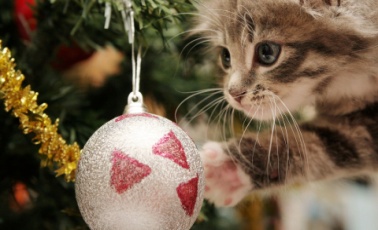 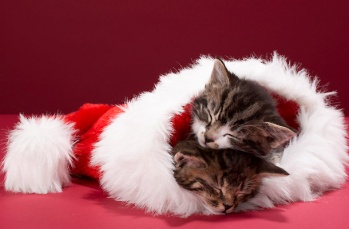 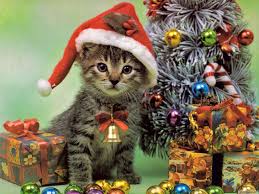 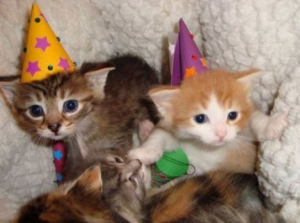 KETREC-DEKORÁCIÓS VERSENYNovember 19-20-i kiállításunkon ketrec-dekorációs versenyt hirdetünk.A verseny témája:„Ünnepvárás”A legötletesebb, téli ünnepek hangulatát idéző ketrecek díszítőit értékes ajándékokkal jutalmazza a független zsűri. Az eredményhirdetésre szombaton és vasárnap délután kerül sor.Macskamánia Magyar Macska Egyesület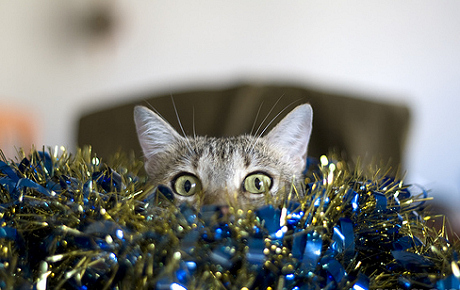 